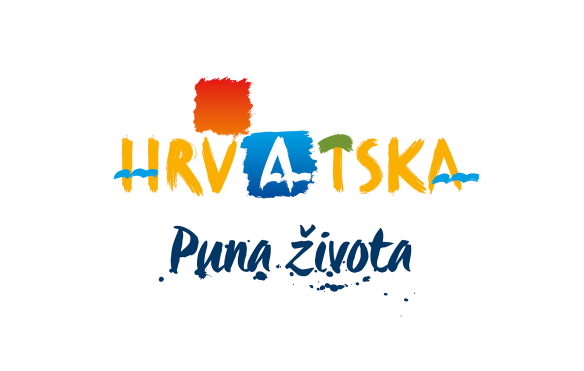 HRVATSKA TURISTIČKA ZAJEDNICAOPĆE INFORMACIJE I SADRŽAJ PRIPADAJUĆE DOKUMENTACIJEPredmet nabave:
Nabava usluge druge nadogradnje računalne aplikacije prijava i odjava gostijuU Zagrebu, rujan 2020. godineProjekt Hrvatski digitalni turizamProjekt Hrvatski digitalni turizam – e-TURIZAM odgovor je Ministarstva turizma i sporta na promjene u hrvatskom turističkom sektoru koji godišnje ostvaruje gotovo 20 milijuna dolazaka i 106 milijuna noćenja, gotovo 12 milijardi eura prihoda i zapošljava više od 150 tisuća osoba, te u konačnici ima multiplikativni učinak i na ostale djelatnosti čime predstavlja generator razvoja hrvatskog gospodarstva.Projektom Hrvatski digitalni turizam – e-TURIZAM te digitalizacijom javnih usluga u turizmu, Ministarstvo turizma i sporta nastoji poboljšati komunikaciju između pružatelja usluga i javne uprave u turizmu te povećati učinkovitost kroz skraćivanje vremena potrebnog za obradu zahtjeva, smanjenje troškova pružanja javnih usluga i smanjenje pogrešaka u pružanju istih. Javne usluge u turizmu temelje se na brojnim zakonima te različitim upisnicima i bazama podataka koji u ovoj fazi nisu povezani.: Zakonu o ugostiteljskoj djelatnosti, Zakonu o pružanju usluga u turizmu, Zakonu o turističkim zajednicama i promicanju hrvatskog turizma, Zakonu o turističkoj pristojbi te ostalim povezanim zakonskim i podzakonskim aktima.Zbog nepostojanja središnjega registra ugostiteljskih objekata, pružatelja usluga u turizmu te turističkih zajednica, turistički podaci nisu dostupni građanima, a pružanje javnih usluga koje se temelje na turističkim podacima je neučinkovito te je vjerojatnost za pogreške u obradi zahtjeva građana procijenjena na 10% zahtjeva. Procijenjeno je da građani prilikom podnošenja zahtjeva za upravne i neupravne postupke u turizmu dostavljaju čak 60% podataka koji su već dostupni u registrima drugih javnih tijela, što produljuje vrijeme prikupljanja dokumentacije od strane građana te obradu istih od strane službenika. Kako bi se riješili navedeni problemi, kroz projekt će se razviti i/ili unaprijediti pet e-usluga/aplikacija koje će stvoriti bolju učinkovitost za građane i podići kvalitetu.U cilju bržeg, kvalitetnijeg i jednostavnijeg poslovanja dionika u turizmu i javne uprave, projekt Hrvatski digitalni turizam – e-turizam, predviđa razvoj i/ili unapređenje pet javnih e-usluga koje će se dovršiti do kraja 2020. godine, a koje će povezati postupke više tijela javne uprave u integrirani državni informacijski sustav: Središnji turistički registar, sustav za prijavu i odjavu gostiju e-Visitor, platformu croatia.hr te e - usluge upravnih i neupravnih postupaka.  Kako bi se stvorila bolja učinkovitost za građane te podigla kvaliteta usluga, cilj projekta je unaprijediti već postojeće aplikacije:eVisitor, sustav za prijavu i odjavu gostiju – unapređenje već postojeće usluge/aplikacije; Croatia.hr, platforma s turističkim informacijama - unapređenje već postojeće usluge/aplikacije te kreirati/ izraditi nove usluge;Središnji turistički registar koji će objedinjavati  sve upisnike i baze podataka u turizmu, a koje proizlaze iz zakonske obveze vođenja tih podataka;E-usluga koja objedinjuje dostupne potpore u turizmu;E-usluga za zahtjeve građana i gospodarskih subjekata za pokretanje  poslovanja u turizmu (povezani upravni i neupravni postupci).	Opće informacije o sustavu za prijavu i odjavu gostiju Sustav eVisitor je višejezični informacijski sustav za prijavu i odjavu turista koji funkcionalno povezuje sve turističke zajednice u Republici Hrvatskoj. Sustav eVisitor služi prikupljanju i obradi podataka o pružateljima usluga smještaja i njihovim smještajnim objektima na području Republike Hrvatske, u svrhu prijave i odjave turista od strane pružatelja usluga smještaja, obračuna i kontrole naplate turističke pristojbe, obrade i analize podataka potrebne za izvještavanje u statističke svrhe te međusobne suradnje tijela javne vlasti u izvršavanju zakonskih zadaća.Više informacija o eVisitor sustavu dostupno je na https://www.evisitor.hr/Info/hr-HR/.Predmet nabave je usluga druge nadogradnje računalne aplikacije prijava i odjava gostiju koja mora realizirati sljedeće: •	Prilagodba e-usluge eVisitor i njeno povezivanje s javnom e-uslugom Središnji turistički registar te drugima javnim e-uslugama koje su nužne za provedbu svih zakonom propisanih zadaća i postupanja u kojima se kao izvor podataka ili sredstvo komunikacije odnosno obrade podataka koristi eVisitor;•	Prilagodba e-usluge eVisitor i njeno povezivanje s javnom e-uslugom Turističko informacijski sustav;•	Prilagodba sučelja e-usluge eVisitor novom vizualnom identitetu koji će biti definiran u sklopu projekta Hrvatski digitalni turizam;•	Prilagodba e-usluge eVisitor za slabovidne osobe, osobe s invaliditetom te osobe s intelektualnim teškoćama vodeći računa o rodnoj perspektivi, uključujući i jezični odabir terminologije;•	Prilagodba e-usluge eVisitor u skladu sa zakonodavnim okvirom koji propisuje način provedbe javnih e-usluga;•	Prilagodba e-usluge eVisitor sukladno Strategiji e-Hrvatska 2020, a posebno sukladno aktivnosti modernizacije upravnih postupaka i integracije u državni informacijski sustav poštujući načela „only once“;•	Prilagodba e-usluge eVisitor temeljem uočenih nedostataka tijekom praćenja i evaluacije nadogradnje.Sadržaj natječajne dokumentacijeNatječajna dokumentacija za predmet nabave sadrži ove dokumente:01 - HTZ - HDT - eVisitor - Opće informacije i sadržaj pripadajuće dokumentacije02 - HTZ - HDT - eVisitor - Dokumentacija za nadmetanje03 - HTZ - HDT - eVisitor - Specifikacija nadogradnje04 - HTZ - HDT-  eVisitor - Specifikacija izvještaja05 - HTZ - HDT-  eVisitor - Sažeta tehnička specifikacija eVisitor sustava06 - HTZ - HDT - eVisitor - Profesionalno iskustvo07 - HTZ - HDT - eVisitor - Ugovor08 - HTZ - HDT - eVisitor - Trošak uporabe09 - HTZ - HDT - eVisitor - Vremenski raspored aktivnosti10 - HTZ - HDT - eVisitor - Podržane tehnologije na CDU platformi11 - HTZ - HDT - eVisitor - Referentni dizajn IaaS servisa_20